In accordance with the RM’s dust control policy, the option of dust control application is again being extended to the rural residences of the Municipality. The following terms and conditions must be met in order to qualify to have the dust suppressant applied:The residence must be physically located within 300 feet of the road in order to be eligible. Dust control shall not be applied on RM road allowances by individualsSites treated may become rough or may develop potholes so if a road reaches a state where the condition of the driving surface poses a danger to the traveling public, the RM may add gravel or grade the road which may render the dust control ineffective. The ratepayer will be responsible for the full cost of the application that is non-refundable. The location of where the dust suppressant is to be applied (staking) will be done in consultation with the Division Councillor and/or road crew. If the Councillor determines that the road is not in a condition to sustain dust control application, no dust control will be applied.1st round application is anticipated to be completed mid-late May (weather and contractor availability dependant) and a possible second application will be determined at council discretion.Dust control application will be applied for every site at:200 meters length (650ft) and width at 7.3m (24ft) at an application rate of 2.00 litres/m2 which would be approximately 2920 litres. RM cost for the Magnesium Chloride is $0.38/Litre, your estimated cost would be approximately $1,109.60  Example of calculation: [200m x 7.3m x 2.0 rate =2920 litres x $.038 = $1,109.60]It is important to note that although road widths may vary (road could be less than 24 feet wide) the same application rate/length/width ratio is applied and there may be overlap in the centre. Please ensure the 200m distance measurements are confirmed with your Division Councillor and any special requests or circumstances must be in writing below which may require pre-approval.  Your invoice will reflect actual litres applied to your site plus taxes.DUST CONTROL INDEMNITY AGREEMENTI/we, _______________________________, have read the above regarding dust control application for rural residences and hereby request that the RM of Francis, coordinate the application of dust control.I/we agree to pay to the RM of Francis 100% of the cost of the dust control product and application. The RM of Francis reserves the right to grade through the area of application as required to maintain a safe road surface which may render the application ineffective.  Failure to pay will result in the charges being applied to our tax account.NAME (Please Print:)_______________________________________     PHONE: _______________________________LAND LOCATION:      Quarter:  __________Section: _ __________TWP:  ___________RANGE:  __________ W2APPLICANT SIGNATURE: _________________________________    DATE: _______________________________Special Requests:      Approval by (Print): _____________________ _______ Council Signature: ___________________Date: __________________ FORMS MUST BE RECEIVED IN RM OFFICE for 1ST ROUND BY MAY 1ST 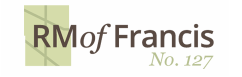 Box 36 Francis, SK S0G 1V0                                                             	        rm127@sasktel.net